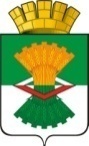 АДМИНИСТРАЦИЯМАХНЁВСКОГО МУНИЦИПАЛЬНОГО ОБРАЗОВАНИЯПОСТАНОВЛЕНИЕ01 апреля  2016 года  №266п.г.т. МахнёвоОб утверждении Положения о порядке рассмотрения обращений граждан и организаций по фактам коррупции в деятельности органов местного самоуправления Махнёвского муниципального образованияВ соответствии с Федеральным законом от 2 мая 2010 года № 59-ФЗ «О порядке рассмотрения обращений граждан Российской Федерации», в целях реализации Федерального закона Российской Федерации от 25 декабря 2008 года № 273-ФЗ «О противодействии коррупции» и организации эффективной работы по рассмотрению обращений граждан и организаций по фактам коррупции в деятельности органов местного самоуправления Махнёвского муниципального образования, руководствуясь Уставом Махнёвского муниципального образования,ПОСТАНОВЛЯЮ:Утвердить Положение о порядке рассмотрения обращений граждан и организаций по фактам коррупции в деятельности органов местного самоуправления Махнёвского муниципального образования (прилагается).Опубликовать настоящее постановление в газете «Алапаевская искра» и разместить на официальном сайте Махнёвского муниципального образования в сети «Интернет».Настоящее Постановление вступает в силу со дня его опубликования в газете «Алапаевская искра».Контроль за исполнением настоящего постановления оставляю за собой. Глава Махнёвского муниципального образования                                                               А.В. ЛызловУТВЕРЖДЕНО:постановлением Администрации Махнёвского муниципального образования от 01.04.2016 г.№266
Положениео порядке рассмотрения обращений граждан и организаций по фактам коррупции в деятельности органов местного самоуправления Махнёвского муниципального образованияГлава 1. Общие положения1. Настоящее Положение о порядке рассмотрения обращений граждан и организаций по фактам коррупции в деятельности органов местного самоуправления Махнёвского муниципального образования (далее - Положение) разработано во исполнение требований Федерального закона от 25 декабря 2008 года № 273-ФЗ "О противодействии коррупции".2. В соответствии со статьей 1 Федерального закона от 25 декабря 2008 года № 273-ФЗ "О противодействии коррупции" коррупцией является:а) злоупотребление служебным положением, дача взятки, получение взятки, злоупотребление полномочиями, коммерческий подкуп либо иное незаконное использование физическим лицом своего должностного положения вопреки законным интересам общества и государства в целях получения выгоды в виде денег, ценностей, иного имущества или услуг имущественного характера, иных имущественных прав для себя или для третьих лиц либо незаконное предоставление такой выгоды указанному лицу другими физическими лицами;б) совершение деяний, указанных в подпункте «а», настоящего пункта, от имени или в интересах юридического лица.3. Правовую основу работы органов местного самоуправления Махнёвского муниципального образования (далее – органы местного самоуправления) с обращениями граждан и организаций по фактам коррупции в деятельности органов местного самоуправления  (далее - обращения по фактам коррупции) составляют:а) Конституция Российской Федерации;б) Федеральный закон от 2 мая 2006 года № 59-ФЗ "О порядке рассмотрения обращений граждан Российской Федерации";в) Федеральный закон от 25 декабря 2008 года № 273-ФЗ "О противодействии коррупции";г) Федеральный закон от 9 февраля 2009 года № 8-ФЗ "Об обеспечении доступа к информации о деятельности государственных органов и органов местного самоуправления";д) иные нормативные правовые акты Российской Федерации, Свердловской области и нормативные правовые акты Махнёвского муниципального образования, регламентирующие отдельные вопросы рассмотрения обращений граждан и организаций.Глава 2. Поступление обращений по фактам коррупции 4. Поступление в органы местного самоуправления  обращений по фактам коррупции происходит следующими способами:а) в письменном виде (через обычные каналы связи);б) по телефонам "горячей линии", "прямой телефонной линии" по вопросам антикоррупционного просвещения;в) на личном приеме граждан и представителей организаций Главой Махнёвского муниципального образования, руководителями органов местного самоуправления, заместителями главы Администрации Махнёвского муниципального образования;г) с использованием информационно-коммуникационной сети "Интернет" (посредством заполнения специальной формы на официальном сайте Махнёвского муниципального образования  или посредством направления обращения в виде электронного письма на адреса электронной почты органов местного самоуправления).Глава 3. Порядок информирования граждан о способах направления обращений по фактам коррупции и процедурах их рассмотрения5. Информация для граждан и организаций о способах направления обращений по фактам коррупции в органы местного самоуправления и о процедурах их рассмотрения размещается:а) на информационном стенде, посвященном антикоррупционной деятельности органов местного самоуправления, установленном в здании, где располагается Администрация Махнёвского муниципального образования;б) на официальном сайте Махнёвского муниципального образования в сети "Интернет" (далее - официальный сайт муниципального образования) в специальном разделе, посвященном противодействию коррупции.6. На информационном стенде, на официальном сайте муниципального образования размещается следующая информация о процедурах рассмотрения обращений по фактам коррупции:а) извлечения из законодательства Российской Федерации, содержащие нормы, регулирующие деятельность по рассмотрению обращений граждан, и нормы по противодействию коррупции в Российской Федерации;б) настоящее Положение;в) образец оформления обращения по фактам коррупции и требования к нему (приложение № 1);г) основания отказа в рассмотрении обращений по фактам коррупции;д) порядок получения консультаций у муниципальных служащих органов местного самоуправления по рассмотрению обращений по фактам коррупции, в должностные обязанности которых входит непосредственное взаимодействие с заявителями (по телефону или в часы личного приема).Глава 4. Порядок рассмотрения обращений по фактам коррупции7. Обращение подлежит обязательной регистрации в течение трех дней с момента поступления в органы местного самоуправления .8. Обращение рассматривается на предмет его соответствия требованиям, предъявляемым к письменным обращениям и порядку рассмотрения отдельных обращений, установленным статьями 7 и 11 Федерального закона от 2 мая 2006 года № 59-ФЗ "О порядке рассмотрения обращений граждан Российской Федерации".9. Анонимные обращения по фактам коррупции, а также обращения по фактам коррупции без указания конкретных лиц и обстоятельств дела рассматриваются в соответствии с Федеральным законом от 2 мая 2006 года № 59-ФЗ "О порядке рассмотрения обращений граждан Российской Федерации", но при проведении мониторинга по обращениям по фактам коррупции не учитываются.10. После регистрации осуществляется предварительное рассмотрение поступивших обращений по фактам коррупции на предмет содержащейся в них информации с привлечением должностного лица, ответственного за работу по профилактике коррупционных и иных правонарушений в соответствующем органе местного самоуправления.11. После проведения процедуры предварительного рассмотрения обращения по фактам коррупции оно незамедлительно передается руководителю соответствующего органа местного самоуправления.По результатам рассмотрения обращения по фактам коррупции принимаются необходимые организационные решения (далее - резолюции) о порядке дальнейшего рассмотрения по существу, в том числе определяются исполнители и необходимость особого контроля за рассмотрением обращений по фактам коррупции.12. В соответствии с резолюцией в журнале регистрации обращений граждан ставится отметка о поступлении обращения по факту коррупции.Копия обращения передается в отдел правового обеспечения, муниципальной службы и кадров для отметки в журнале регистрации обращений граждан и организаций по фактам коррупции (приложение № 2).13. Обращение не направляется на исполнение должностному лицу, решение или действие (бездействие) которого является предметом обращения по фактам коррупции.14. Проведение консультаций и предоставление информации гражданам по прохождению и итогам рассмотрения конкретного обращения по фактам коррупции осуществляется муниципальными служащими отдела правового обеспечения, муниципальной службы и кадров, в должностные обязанности которых входит работа по профилактике коррупционных и иных правонарушений.15. Муниципальные служащие, ответственные за работу по профилактике коррупционных и иных правонарушений, а также другие исполнители при проведении проверки информации, изложенной в обращении по фактам коррупции:а) обеспечивают объективное, всестороннее, своевременное рассмотрение обращения по фактам коррупции, в случае необходимости запрашивают у заявителя дополнительные документы и материалы;б) запрашивают необходимые для рассмотрения обращения по фактам коррупции материалы в органах государственной власти, органах местного самоуправления, у иных должностных лиц, за исключением судов, органов дознания и органов предварительного следствия;в) принимают меры, направленные на восстановление и защиту нарушенных прав, свобод и законных интересов заявителей;г) в случае необходимости подготавливают предложения с проектом поручения руководителя соответствующего органа местного самоуправления о проведении проверки в связи с обращением по фактам коррупции и обеспечивают ее проведение.16. В случае если в обращении по фактам коррупции содержатся сведения о несоблюдении муниципальным служащим обязанностей, ограничений и запретов, связанных с муниципальной службой, а также требований к служебному поведению, о наличии у муниципального служащего личной заинтересованности, которая приводит или может привести к конфликту интересов, о возникновении конфликта интересов, о возможном совершении муниципальным служащим других коррупционных правонарушений, руководитель соответствующего органа местного самоуправления  принимает решение о целесообразности проведения проверки в отношении фактов, изложенных в обращении по фактам коррупции, на основании докладной записки должностного лица по профилактике коррупционных и иных правонарушений.17. В случае если изложенные в обращении по фактам коррупции факты нуждаются в проверке посредством проведения оперативно-розыскных мероприятий, то в процессе рассмотрения обращения по фактам коррупции направляется запрос в государственные органы, уполномоченные на осуществление оперативно-розыскной деятельности.18. В случае если при проведении указанной проверки устанавливаются факты, свидетельствующие о несоблюдении муниципальным служащим требований к служебному поведению и (или) требований об урегулировании конфликта интересов, то по материалам проверки на основании докладной записки, подготовленной отделом правового обеспечения, муниципальной службы и кадров по ее результатам, руководителем соответствующего органа местного самоуправления принимается одно из решений:а) о применении к муниципальному служащему мер дисциплинарной ответственности или мер иной юридической ответственности с учетом характера, тяжести, последствий и обстоятельств совершения коррупционного правонарушения;б) о подготовке и направлении материалов в правоохранительные органы в соответствии с их компетенцией;в) о передаче материалов проверки для рассмотрения на заседании соответствующей комиссии по соблюдению требований к служебному поведению и урегулированию конфликта интересов (далее - Комиссия).19. При принятии руководителем соответствующего органа местного самоуправления решения о передаче материалов проверки на рассмотрение Комиссии отделом правового обеспечения, муниципальной службы и кадров  оформляется соответствующее Представление, материалы передаются в Комиссию.20. Ответ заявителю по существу вопросов, поставленных в обращении по фактам коррупции, должен содержать информацию о результатах проведенных мероприятий и проверок, о решениях Комиссии (при наличии), а также информацию о принятых мерах, в том числе о применении к муниципальному служащему мер ответственности либо об отсутствии оснований для проведения проверки и о не подтверждении фактов коррупции.21. Обращение по фактам коррупции снимается с контроля после направления заявителю ответа на все вопросы, поставленные в обращении.Глава 5. Сроки рассмотрения обращений по фактам коррупции22. Обращения по фактам коррупции, поступившие в Органы местного самоуправления, в соответствии с частью 1 статьи 12 Федерального закона от 2 мая 2006 года № 59-ФЗ "О порядке рассмотрения обращений граждан Российской Федерации" рассматриваются в течение 30 дней со дня их регистрации.Руководителем соответствующего органа местного самоуправления при необходимости может устанавливаться более короткий срок рассмотрения обращения по фактам коррупции.23. Решение о продлении сроков рассмотрения обращения по фактам коррупции принимается руководителем соответствующего органа местного самоуправления в ходе осуществления текущего контроля за рассмотрением обращения после получения исчерпывающей информации о необходимости продления сроков по рассмотрению обращения в связи с наличием объективных причин, по которым направить заявителю ответ по существу вопросов, поставленных в обращении, в установленные сроки не представляется возможным. Глава 6. Мониторинг рассмотрения обращений по фактам коррупции и размещение информации об итогах их рассмотрения на официальном сайте Махнёвского муниципального образования24. Реестр обращений по фактам коррупции и информация о результатах мониторинга рассмотрения обращений по фактам коррупции размещается на официальном сайте Махнёвского муниципального образования.Приложение № 1к постановлению Администрации Махнёвского муниципального образованияот 01.04.2016 г.  №266ФормаОбращение гражданина, представителя организации по фактам коррупции в деятельности органов местного самоуправления Махнёвского муниципального образованияВ __________________________________________от __________________________________________(Ф.И.О. гражданина; наименование организации,Ф.И.О. лица, представляющего организацию)_____________________________________________(место жительства, телефон;адрес организации, телефон)_____________________________________________Сообщаю, что:1. _______________________________________________________________________(Ф.И.О. муниципального служащего)2. _______________________________________________________________________(описание  обстоятельств,  при  которых  заявителю стало известно о случаяхсовершения   коррупционных   правонарушений   государственным   гражданскимслужащим Органов местного самоуправления )3. _______________________________________________________________________(подробные  сведения  о  коррупционных  правонарушениях,  которые  совершилгосударственный гражданский служащий Органов местного самоуправления )____________________________________________________________________________________________________________________________________________________________________________________________________________________________________________________________________________________________________4. _______________________________________________________________________(материалы, подтверждающие обращение, при наличии)________________________________________________________________________________________________________________________________________________________________________                   __________________________________                     (дата)                                                          (подпись, инициалы и фамилия)Приложение № 2к постановлению Администрации Махнёвского муниципального образованияот 01.04.2016 г.  №266Форма ЖУРНАЛрегистрации обращений граждан и организаций по фактамкоррупции в деятельности органов местного самоуправления  Махнёвского муниципального образования№ п/пДата, время поступления обращенияФ.И.О обратившегосяМесто жительства и (или) регистрацииТелефон и адрес электронной почтыИные сведения о заявителеКраткое содержание сообщенияОтметка о возможном наличии в полученном сообщении признаков коррупционных проявленийРешение о направлении и рассмотрении обращенияПодпись должностного лица123456789101.2.